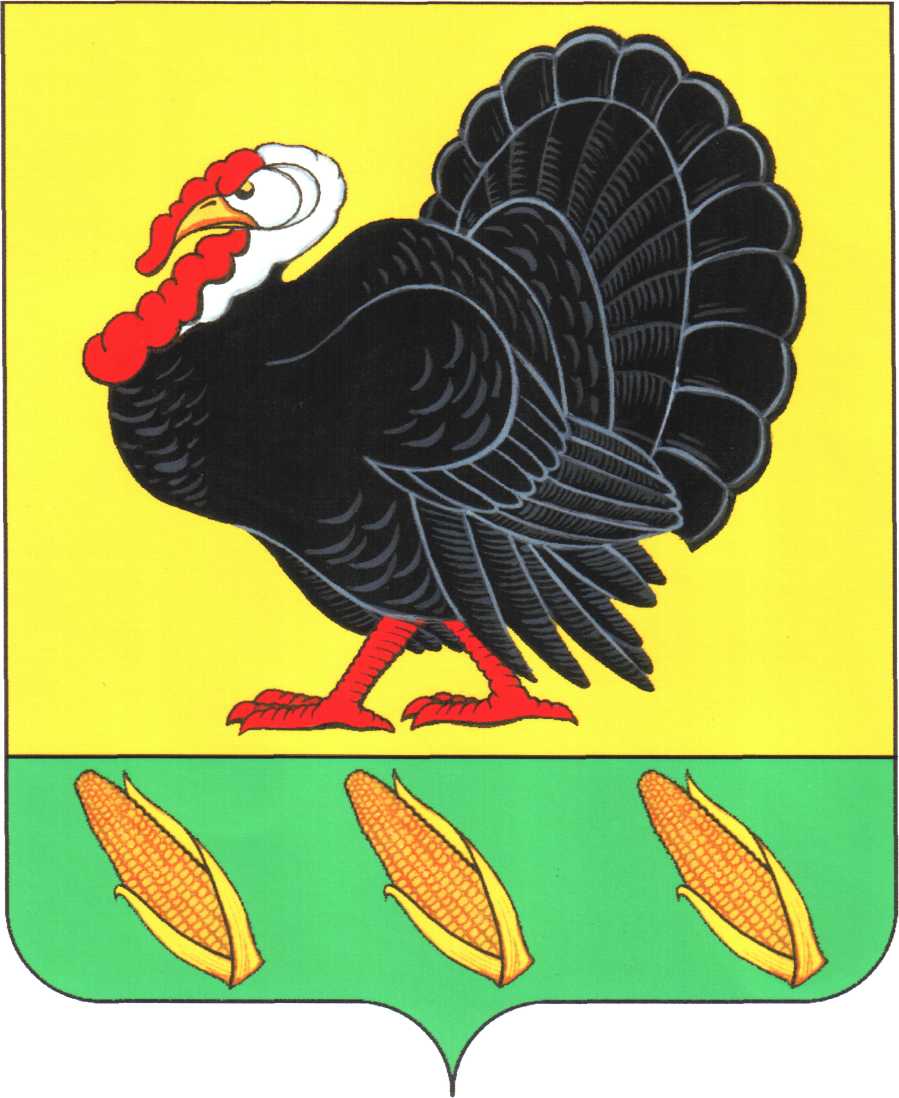 ПОСТАНОВЛЕНИЕ АДМИНИСТРАЦИИ  ХОПЕРСКОГО СЕЛЬСКОГО ПОСЕЛЕНИЯ ТИХОРЕЦКОГО  РАЙОНА  от 01 апреля.2013года	                                                                                № 35станица  ХоперскаяОб утверждении Положения о балансовой комиссии администрации Хоперского сельского поселения Тихорецкого районаВ соответствии с Федеральным законом от 6 октября 2003 года №131-ФЗ «Об общих принципах организации местного самоуправления в Российской Федерации»,  в целях активизации работы по взиманию задолженности по налоговым платежам с физических и юридических лиц, п о с т а н о в л я ю: 1. Утвердить Положение о балансовой комиссии администрации Хоперского сельского поселения Тихорецкого района (приложение).2.Общему отделу администрации Хоперского сельского поселения Тихорецкого района (Афанасенко) разместить настоящее постановление на официальном сайте администрации Хоперского сельского поселения Тихорецкого района.3.Контроль за выполнением настоящего постановления оставляю за собой.4.Обнародовать настоящее постановление в установленном порядке.5.Постановление вступает в силу со дня его подписания.Глава Хоперского сельского поселения Тихорецкого района                                                         С.Ю.ПисановПРИЛОЖЕНИЕ                                                                           УТВЕРЖДЕНО                                                                         постановлением администрации                                                                         Хоперского сельского поселения                                                                         Тихорецкого района                                                                         от 01.04.2013г № 35ПОЛОЖЕНИЕо балансовой комиссии администрации Хоперского сельского поселения Тихорецкого района1.Общие положения	1.1.Балансовая комиссия администрации Хоперского сельского поселения Тихорецкого района является постоянно действующим органом администрации Хоперского сельского поселения, обеспечивающим:	-рассмотрение вопросов, связанных с реализацией Федерального закона от 6 октября 2003 года  № 131-ФЗ «Об общих принципах организации местного самоуправления в Российской федерации»  в части  взаимодействия налоговых органов и администрации Хоперского сельского поселения Тихорецкого района по обеспечению своевременности, полноты исчисления и уплаты налогов, зачисляемых в местный бюджет;	-рассмотрение вопросов и принятие решений по текущим экономическим проблемам хозяйственного комплекса поселения, вопросам социально- экономического развития, увеличения налоговых поступлений и доходов в бюджет Хоперского сельского поселения.	1.2.Комиссия в своей деятельности руководствуется Конституцией Российской Федерации, законами Российской Федерации, указами и распоряжениями Президента Российской Федерации, постановлениями  и распоряжениями Правительства Российской Федерации, законами Краснодарского края, постановлениями и распоряжениями главы администрации Краснодарского края, постановлениями и распоряжениями главы муниципального образования Тихорецкий район, постановлениями и распоряжениями администрации Хоперского сельского поселения  и настоящим Положением.	1.3.Состав комиссии утверждается распоряжением администрации Хоперского сельского поселения Тихорецкого района.	1.4.Заседания комиссии проводятся по мере необходимости, но не реже 1 раза в месяц.	1.5.Заседание комиссии ведет председатель, в его отсутствие – заместитель председателя.	1.6.Заседание комиссии считается правомочным, если на нем присутствуют  более половины его членов.	1.7.Решение комиссии считается принятым, если  за него проголосовало не менее половины присутствующих.	1.8.Решение комиссии оформляется протоколом.2.Основные задачи балансовой комиссии	2.1.Разработка мер по улучшению наполнения доходной части бюджета и контроль за их реализацией.2.2.Анализ своевременности и полноты уплаты налогов и других обязательных платежей хозяйствующими субъектами, зарегистрированными в качестве налогоплательщиков, осуществляющими деятельность на территории поселения.	2.3.Рассмотрение вопросов, связанных с неплатежами и несостоятельностью (банкротством) предприятий различной формы собственности и разработка предложений по улучшению их финансово- экономического положения в порядке, установленном  действующим законодательством.	2.4.Разработка мер по снижению недоимки по обеспечению взимания налогов и других обязательных платежей в полном объеме, предложений по увеличению налоговых поступлений и контроль за их реализацией.	2.5.Принятие скоординированных мер по обеспечению своевременности выплаты заработной платы, пособий и иных социальных выплат, предусмотренных действующим законодательством 3.Функции балансовой комиссии	3.1.Для решения возложенных на неё задач, комиссия в соответствии с действующим законодательством:	-рассматривает ход выполнения дополнительных заданий налоговых доходов по предприятиям и организациям поселения;	-в пределах компетенции, установленной  действующим законодательством, рассматривает вопросы о проведении проверок финансово-хозяйственной деятельности хозяйствующих субъектов, соблюдения налогового и банковского законодательства Российской Федерации, своевременного и целевого использования средств краевого и местного бюджетов;	-приглашает на свои заседания руководителей и главных бухгалтеров предприятий и организаций  поселения;	-в установленном законодательством порядке вносит предложения о привлечении к ответственности руководителей предприятий, организаций, учреждений за нарушение налогового, банковского законодательства Российской Федерации и нецелевое использование средств бюджета (при выделении таковых).4. Права балансовой комиссии	4.1.Получать от отделов администрации Хоперского сельского поселения, предприятий и организаций всех форм собственности информацию (материалы) для организации работы комиссии.	4.2.Привлекать к своей работе должностных лиц администрации Хоперского сельского поселения Тихорецкого района.	4.3.Создавать в случае необходимости временные рабочие группы.Глава Хоперского сельского поселения Тихорецкого района                                                         С.Ю.Писанов